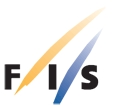 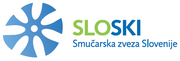 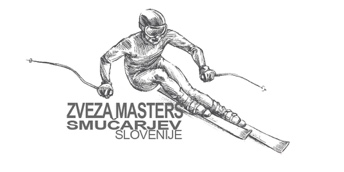 Appendix - 1RACE DATA:  INTERNATIONAL FIS MASTERS CUP RACECERKNO – SlovenijaSuper G	12.2.2021Giant Slalom	13.2.2021Slalom		14.2.2021Personal data:Health questionnaireSignature: ______________________________________________________________ If there is evidence of an acute infection you will be provided with a mask, the medical personnel are equipped and isolation will be required. The local public health authority will be notified, and their protocols will be followed. An accreditation will not be issued until you have been cleared by the local public health authority.Athletes and accredited persons should be reassured that declaring travel from high risk area will not preclude participation, but that they should expect to be more closely monitored. The personal information provided is treated strictly confidentially by the Local Organising Committee and FIS. It will only be used for the purpose of assessing whether the applicant can be granted or maintain accreditation in view od COVID-19 outbreak. Local and global health requirements will determine the length of the data is retained.NameSurnameDate and Place of birthSexNationalityE-mailMobile phoneNOYESHave you had any cold symptoms (cough, runny nose, sore throat, difficult breathing, loss of taste or smell) during the last 14 days?Have you had any of the following symptoms during the last 14 days?Chest painHeadacheNausea / vomitingDiarrheaHave you been in contact with someone with a proven infection with Covid-19 during the last 14 days?Have you been in quarantine during the last 14 days? Have you tasted positive to the PCR (Polymerase chain reaction) test during the last 14 days?other